INFORME DE ASISTENCIA POR CANALES DE ATENCIÓN CAJA DE LA VIVIENDA POPULAR – DIRECCIÓN DE GESTIÓN CORPORATIVA –PROCESO DE SERVICIO AL CIUDADANO, FEBRERO DEL 2023Fecha: 6 de marzo del 2023La Dirección de Gestión Corporativa como responsable del proceso misional de Servicio al Ciudadano de la Caja de la Vivienda Popular, informa sobre la asistencia por canales de atención a los ciudadanos (as) que solicitaron a la entidad información sobre sus servicios o realizaron algún trámite ante la entidad durante febrero del 2023.La información aquí plasmada para el canal presencial fue obtenida del 1 al 28 de febrero del 2023, por el Sistema de Información Misional y Administrativo - SIMA, el cual permite registrar y caracterizar a cada uno de los ciudadanos(as) que asisten a la Caja de la Vivienda Popular.En la herramienta se registran los datos personales de los visitantes como el(los) nombre(s) y apellido(s), tipo de identidad, número de identidad, dirección de residencia, teléfono de contacto, género, entre otros datos. Los anteriores datos facilitan a cada una de las dependencias de la entidad individualizar a cada ciudadano y ciudadana, y así se presta el servicio de atención. Así mismo, de esta manera se pueden actualizar los datos o buscar el estado del proceso.En iguales condiciones se realizó el registro para el canal telefónico a través de la herramienta SIMA al momento de recibir las llamadas por la línea del conmutador 0, o las extensiones 160, 161, 163, 164 y 165, las cuales son atendidas o trasladadas dependiendo de la solicitud indicada por el ciudadano(a).Con el propósito de evitar el desplazamiento de la ciudadanía hasta el punto de atención presencial, se promovió e implementó mecanismos alternativos, que facilitan el acceso a la información de una manera más ágil, abordando herramientas tecnológicas como la página web, las redes sociales, correo electrónico y teléfonos celulares directos por dependencias.En el caso que el ciudadano(a) no tenga acceso a internet, se habilitaron las líneas telefónicas con horario de atención (lunes a viernes jornada continua de 7:00 am a 4:30 pm), con los siguientes números telefónicos:Por lo tanto, para la recepción de peticiones, quejas, consultas, reclamos, sugerencias y denuncias, la entidad cuenta con el canal virtual, al cual se puede acceder a través del correo electrónico soluciones@cajaviviendapopular.gov.co o a través de la página web de la entidad https://www.cajaviviendapopular.gov.co, la página de la plataforma Bogotá Te escucha https://www.bogota.gov.co/sdqs y también por medio de radicación en línea en el portal web de la Caja de la Vivienda Popular en el enlace “radicación en línea” https://orfeo.cajaviviendapopular.gov.co/formularioCVP/tramiteWebIni.phpA continuación, se presenta el reporte de asistencia por cada uno de los canales:CANAL PRESENCIALEn relación con febrero del 2023, se prestó la orientación y el direccionamiento por medio del canal presencial a 1.720 ciudadanos(as), con un promedio diario de atención de 81,90 ciudadanos(as).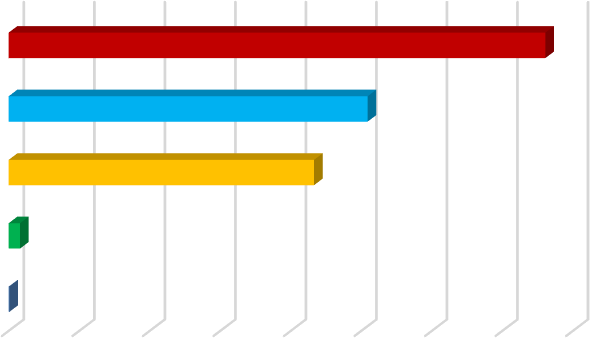 La asistencia durante febrero del 2023, en la Caja de la Vivienda Popular se distribuyó así: 44,24% para la Dirección de Reasentamientos, 29,59% para la Dirección Mejoramiento de Vivienda, un 25,17% para la Dirección de Urbanizaciones y Titulación; 0,93% para la Subdirección Financiera y finalmente un 0,06% para Dirección de Mejoramiento de Barrios.DETALLE DE LA ATENCIÓN POR EL CANAL PRESENCIAL DE LASDIFERENTES DEPENDENCIASDirección de ReasentamientosCon referencia a la Dirección de Reasentamientos asistieron 761 (44,24%) ciudadanos(as) se acercaron a esta dependencia, durante febrero del 2023, de los cuales la gran mayoría, es decir el 96,95% (738) se acercó para averiguar el estado del proceso y para solicitar cita.Dirección de Mejoramiento de ViviendaLa Dirección de Mejoramiento de Vivienda atendió a 509 ciudadanos(as), que representan el % del total que se acercaron a la CVP durante febrero del 2023. En su mayoría solicitaron información sobre el plan terrazas, con el 77,01% (392) de los ciudadanos(as).Dirección de Urbanizaciones y TitulaciónEsta dependencia obtuvo una asistencia de 433 ciudadanos(as), lo que representa el 25,17% del total de asistentes a la entidad durante febrero del 2023. De los asistentes a esta dirección, el 66,51% (288) se acercó para solicitar información general.Subdirección FinancieraLa Subdirección Financiera atendió a 16 ciudadanos(as) que equivale al 0,93% de los ciudadanos(as) atendidos(as) durante febrero del 2023; de los cuales, el 43,75% (7) se acercaron para solicitar acuerdo de pago.Dirección de Mejoramiento de BarriosLa Dirección de Mejoramiento de Barrios atendió a 1 ciudadano(a), que equivale al 0,06% de los ciudadanos(a) atendidos(a) durante febrero del 2023; el cual se acercó para solicitar información general.ATENCIÓN PRIORITARIADe los 1.720 ciudadanos(as) que se acercaron a la entidad durante febrero del 2023, el 8,90% (153) ciudadanos(as) fueron atendidos(as) de manera prioritaria. Se considera como atención prioritaria a las personas adultas mayores, mujeres lactantes y discapacitados certificados y no certificados, entre otros, siendo la Dirección de Reasentamientos la dependencia con mayor demanda, con un 52,94% (81) ciudadanos(as).De los 153 ciudadanos(as) con atención prioritaria durante febrero del 2023, los adultos mayores fueron los que más se acercaron a la entidad, con una participación del 77,12% (118) ciudadanos(as).DETALLE	DE	LA	ATENCIÓN POR EL	CANAL	TELEFÓNICO 	DE LAS DIFERENTES DEPENDENCIASLa atención por el canal telefónico, mediante el conmutador (157) 3494520/3494550, extensiones 0, 160, 161, 163, 164 y 165, las cuales son gestionadas por el proceso de Servicio al Ciudadano, durante eneto del 2023 se registraron en el sistema de información misional y administrativo – SIMA las llamadas que ingresaron, para brindar información,orientar a los ciudadanos(as) y en la mayoría de los casos transferirlas a las extensiones de cada una de las dependencias de la Caja de la Vivienda Popular de acuerdo a la competencia de las mismas.No obstante, la Caja de la Vivienda Popular dispuso de manera alternativa, líneas de atención telefónicas (celulares) por dependencias, para que los ciudadanos(as) que no tuvo acceso a Internet, se pudiera comunicar de lunes a viernes en el horario de 7:00 ama 4:30 pm, a los siguientes números:Reasentamientos:	317 646 6282Urbanizaciones y Titulación:	317 646 6294Mejoramiento de Vivienda:	317 515 7729Servicio al Ciudadano:	318 612 72512.1 Consolidado de llamadas – Reporte Sima durante febrero del 2023Los registros arrojados por el SIMA, permite establecer que, de las 9 llamadas recibidas todas fueron contestadas.De igual manera se puede observar que la Dirección de Mejoramiento de Vivienda y la Dirección de Reasentamientos registra la mayor cantidad de llamadas recibidas con 4 registros telefónicos cada dependencia, lo que representa el 88,89%.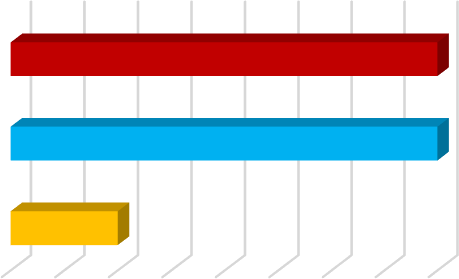 2.2. Consolidado de llamadas - Líneas celulares febrero 2023Dirección de Mejoramiento de ViviendaLa Dirección de mejoramiento de Vivienda recibió 71 llamadas telefónicas a través de la línea 317 515 7729 durante febrero del 2023.Dirección de ReasentamientosLa Dirección de Reasentamientos recibió 128 llamadas telefónicas a través de la línea 317 646 6282 durante febrero del 2023.Dirección de Gestión Corporativa - Servicio al CiudadanoPara efectos del presente informe, se recibieron 8 llamadas a través de la línea 318 612 7251 durante febrero del 2023.Dirección de Urbanizaciones y TitulaciónLa Dirección de Urbanizaciones y Titulación recibió 16 llamadas telefónicas a través de la línea 317 646 6294 durante febrero del 2023.CANAL ELECTRÓNICOPara febrero del 2023, los ciudadanos(as), organismos distritales y otras entidades que no pudieron asistir a la entidad, radicaron documentación mediante el buzón de soluciones@cajaviviendapopular.gov.co, con un total de 1.060 mensajes de correo electrónico.Con la implementación del sistema de correspondencia ORFEO, a partir de noviembre del 2020, se han radicado todas las comunicaciones oficiales que llegan a la Entidad por medio electrónico, adicionalmente a través de la radicación en línea habilitada en el portal web de la entidad en el enlace: https://orfeo.cajaviviendapopular.gov.co/formularioCVP/tramiteWebIni.php se recibieron 15 documentos.CONCLUSIONESSe puede concluir que, durante febrero del 2023, en la Entidad se acercaron 1.720 ciudadanos(as) y se registraron 9 llamadas por el conmutador o líneas fijas de la Entidad,de los cuales la mayoría lo hicieron con el objetivo de conocer el estado del proceso que adelanta con la Entidad. Igualmente, se registraron 223 llamadas por las líneas telefónicas celulares Reasentamientos 317 646 6282, Urbanizaciones y Titulación 317646 6294, Mejoramiento de Vivienda .317 515 7729 y Dirección de Gestión Corporativa Proceso de Servicio al Ciudadano 318 612 7251 y, por último, ingresaron 1.060 mensajes a través del correo electrónico soluciones@cajaviviendapopular.gov.co y 15 documentos por medio de la radicación en línea habilitada en el portal web de la Entidad.Así mismo se concluye que se sigue dando a conocer en detalle a la ciudadanía, los diferentes canales de interacción y puntos de atención que tiene la Caja de la Vivienda Popular, evitando que los ciudadanos(as) más vulnerables tengan que desplazarse lejos de su vivienda y facilitar el acceso a la información sobre los trámites y servicios que presta la Entidad, permitiendo empoderar a los ciudadanos(as) y de esta manera incrementar el nivel de satisfacción de los usuarios(as).GLORIA MARINA CUBILLOS MORALESDirectora de Gestión Corporativa (E)Gcubillosm@cajaviviendapopular.gov.coElaboró: Roberto Carlos Narváez Cortés – ContratistaDependenciaNúmero telefónicoReasentamientos317 646 6282Urbanizaciones y Titulación317 646 6294Mejoramiento de Vivienda317 515 7729Servicio al Ciudadano318 612 7251DIRECCIÓN DE REASENTAMIENTOS761DIRECCIÓN DE MEJORAMIENTO DE VIVIENDA509DIRECCIÓN DE URBANIZACIONES Y TITULACIÓN433SUBDIRECCIÓN FINANCIERA16DIRECCIÓN DE MEJORAMIENTO DE BARRIOS1DIRECCIÓN DE REASENTAMIENTOSDIRECCIÓN DE REASENTAMIENTOSDIRECCIÓN DE REASENTAMIENTOSTRÁMITE O SERVICIOCIUDADANOS (AS) ATENDIDOS(AS)PORCENTAJEEstado del proceso36948,49%Solicitud de cita36948,49%Relocalización transitoria (pago)101,31%Ingreso al programa50,66%Radicación de contrato de arriendo30,39%Notificación de resolución20,26%Respuesta radicado20,26%Entrega Vivienda10,13%Total761100,00%DIRECCIÓN DE MEJORAMIENTO DE VIVIENDADIRECCIÓN DE MEJORAMIENTO DE VIVIENDADIRECCIÓN DE MEJORAMIENTO DE VIVIENDATRÁMITE O SERVICIOCIUDADANOS (AS) ATENDIDOS (AS)PORCENTAJEInformación sobre plan terrazas39277,01%Actos de reconocimiento curaduría pública social9719,06%Información general de mejoramiento de vivienda203,93%TOTAL509100,00%DIRECCIÓN DE URBANIZACIONES Y TITULACIÓNDIRECCIÓN DE URBANIZACIONES Y TITULACIÓNDIRECCIÓN DE URBANIZACIONES Y TITULACIÓNTRÁMITE O SERVICIOCIUDADANOS(AS) ATENDIDOS(AS)PORCENTAJESolicitud de información general28866,51%Solicitar la escrituración por primera vez11225,87%Información sobre cancelación de hipoteca y condiciones resolutorias337,62%TOTAL433100,00%SUBDIRECCIÓN FINANCIERASUBDIRECCIÓN FINANCIERASUBDIRECCIÓN FINANCIERATRÁMITE O SERVICIOCIUDADANOS (AS) ATENDIDOS (AS)PORCENTAJEAcuerdo de pago743,75%Información estado de cuenta531,25%Solicitud de información318,75%Expedición de paz y salvos16,25%TOTAL16100,00%DIRECCIÓN DE MEJORAMIENTO DE BARRIOSDIRECCIÓN DE MEJORAMIENTO DE BARRIOSDIRECCIÓN DE MEJORAMIENTO DE BARRIOSTRÁMITE O SERVICIOCIUDADANOS (AS) ATENDIDOS (AS)PORCENTAJESolicitud información general1100%TOTAL1100%ATENCIÓN PRIORITARIAATENCIÓN PRIORITARIAATENCIÓN PRIORITARIADEPENDENCIACIUDADANO(AS) ATENDIDOS(AS)PORCENTAJEDirección de Reasentamientos8152,94%Dirección de Mejoramiento de Vivienda4126,80%Dirección de Urbanizaciones y Titulación2818,30%Subdirección Financiera21,31%Dirección de Mejoramiento de Barrios10,65%TOTAL153100,00%TIPO DE PRIORIDADTIPO DE PRIORIDADTIPO DE PRIORIDADCIUDADANO (A) PRIORITARIOCIUDADANOS(AS) ATENDIDOS(AS)PORCENTAJEAdulto mayor11877,12%Discapacitados/as (no certificado)149,15%Mujeres con niños en brazos o menores de 7 años)127,84%Discapacitados/as (certificado)85,23%Personas de talla baja10,65%TOTAL153100,00%